Upcoming Presentation at the Freight Shed in Bath: Growing Vegetables in Maineby Linton Studdiford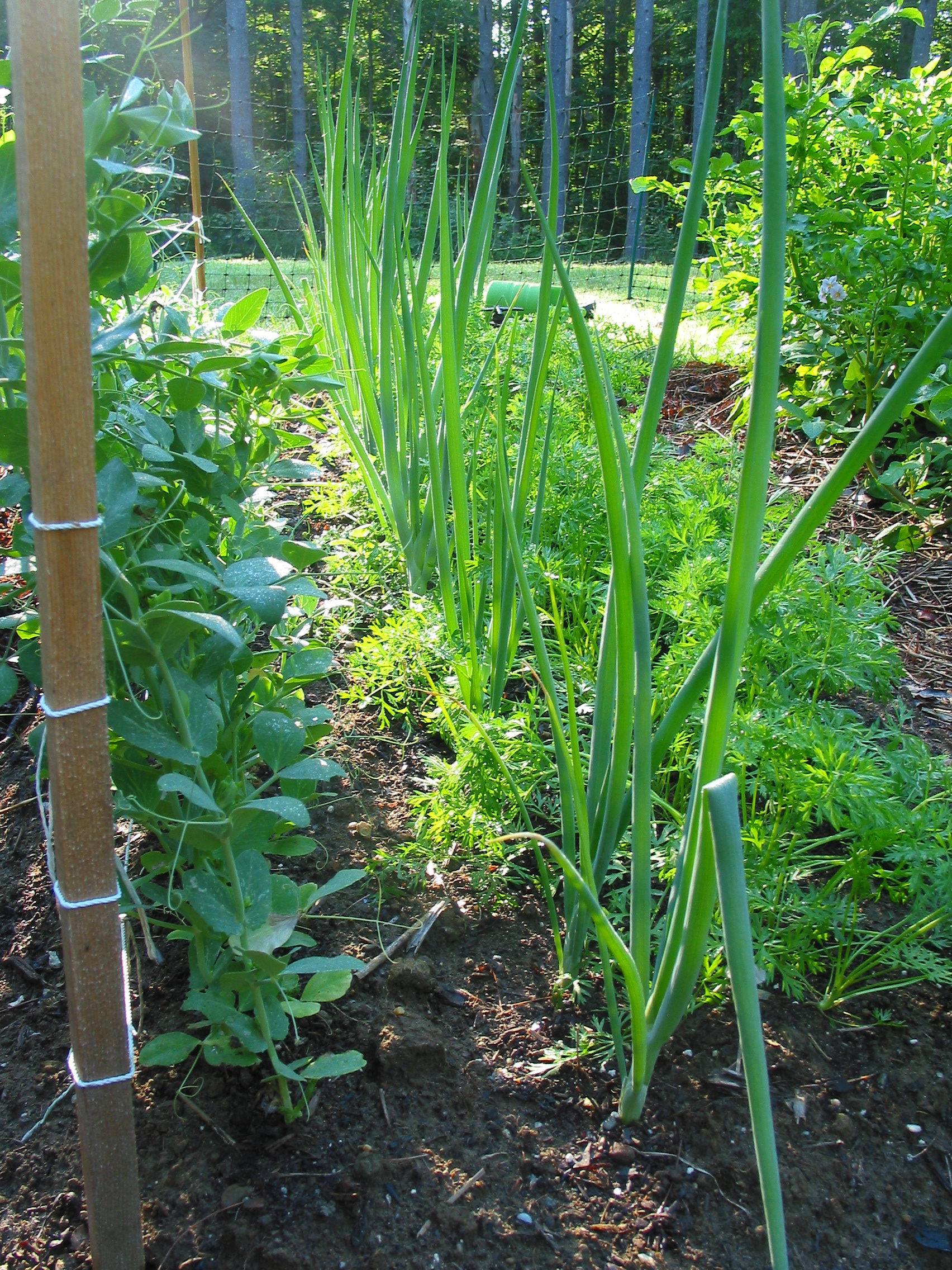 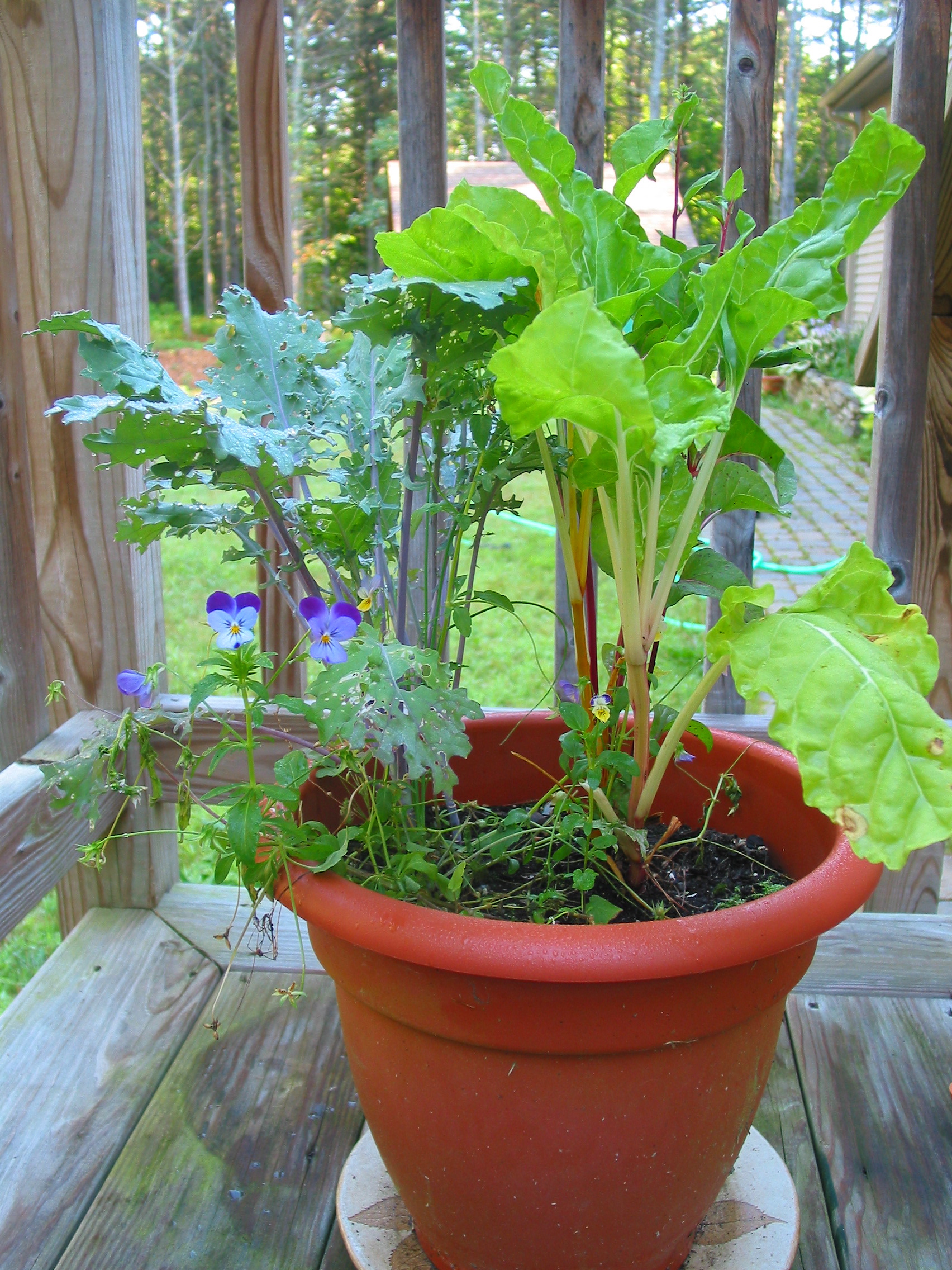 Linton Studdiford, who is a local master gardener, will show a slide show and answer questions about vegetable growing in the Mid-Coast area:  best varieties, when to plant, seed sources, winter growing inside, and more.Saturday, February 27, 2-3:30 p.m.Bath Freight Shed, Commercial St., Bath, MaineThis free event is sponsored by: Sagadahoc Chapter of Maine Organic Farmers and Gardeners Association For details call 207-350-6062. Seating is limited so plan to arrive early. 